1984-85 part six
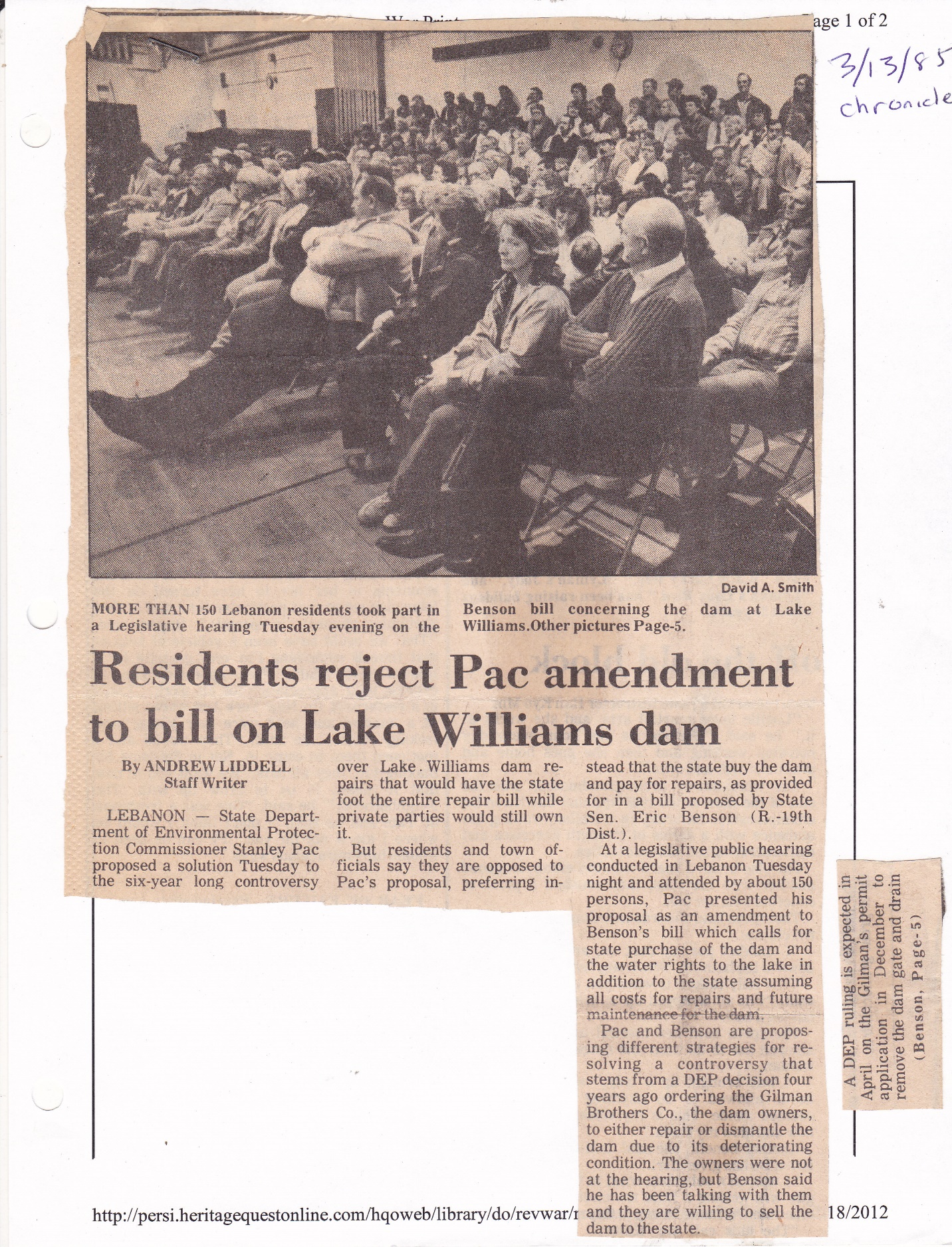 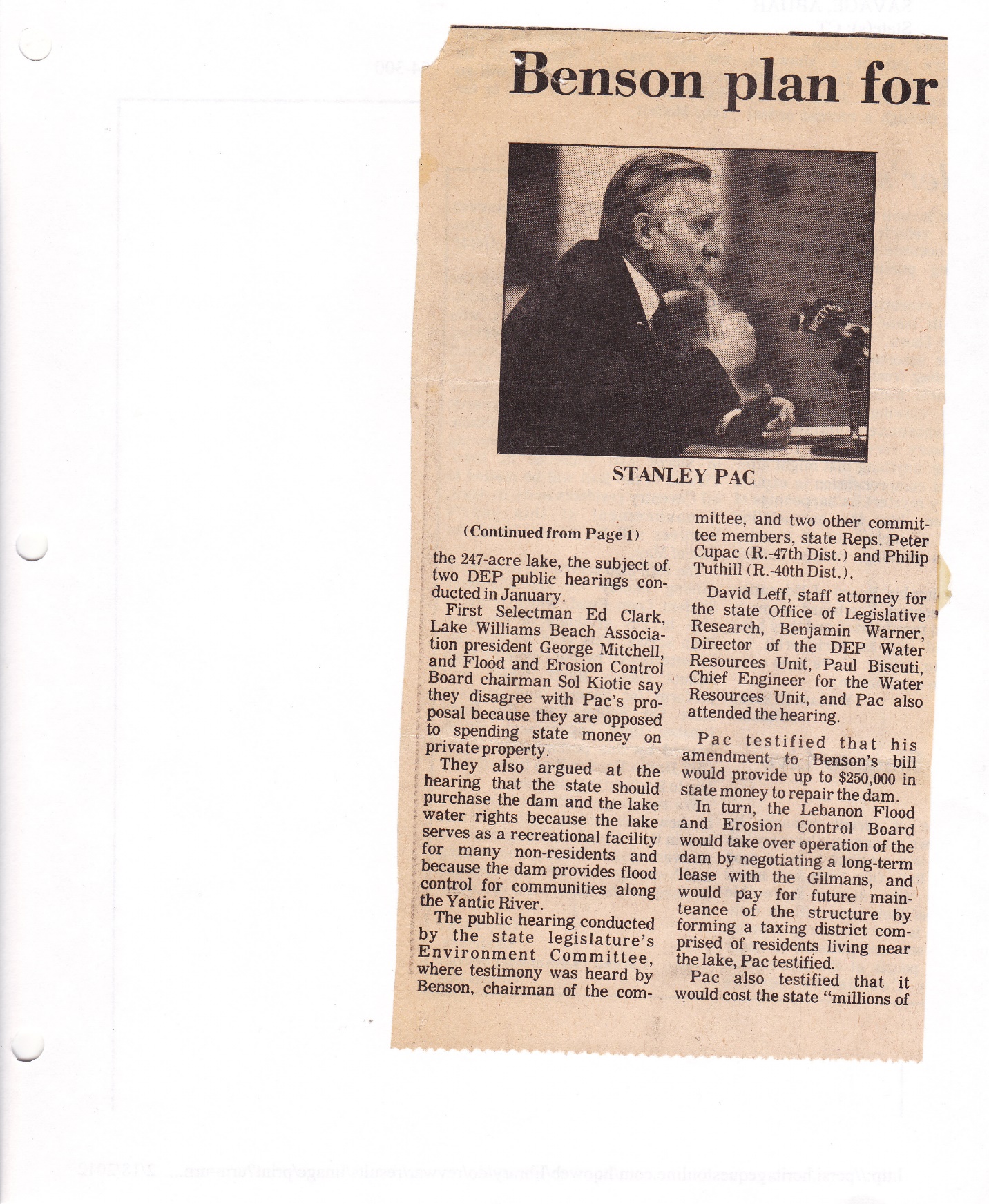 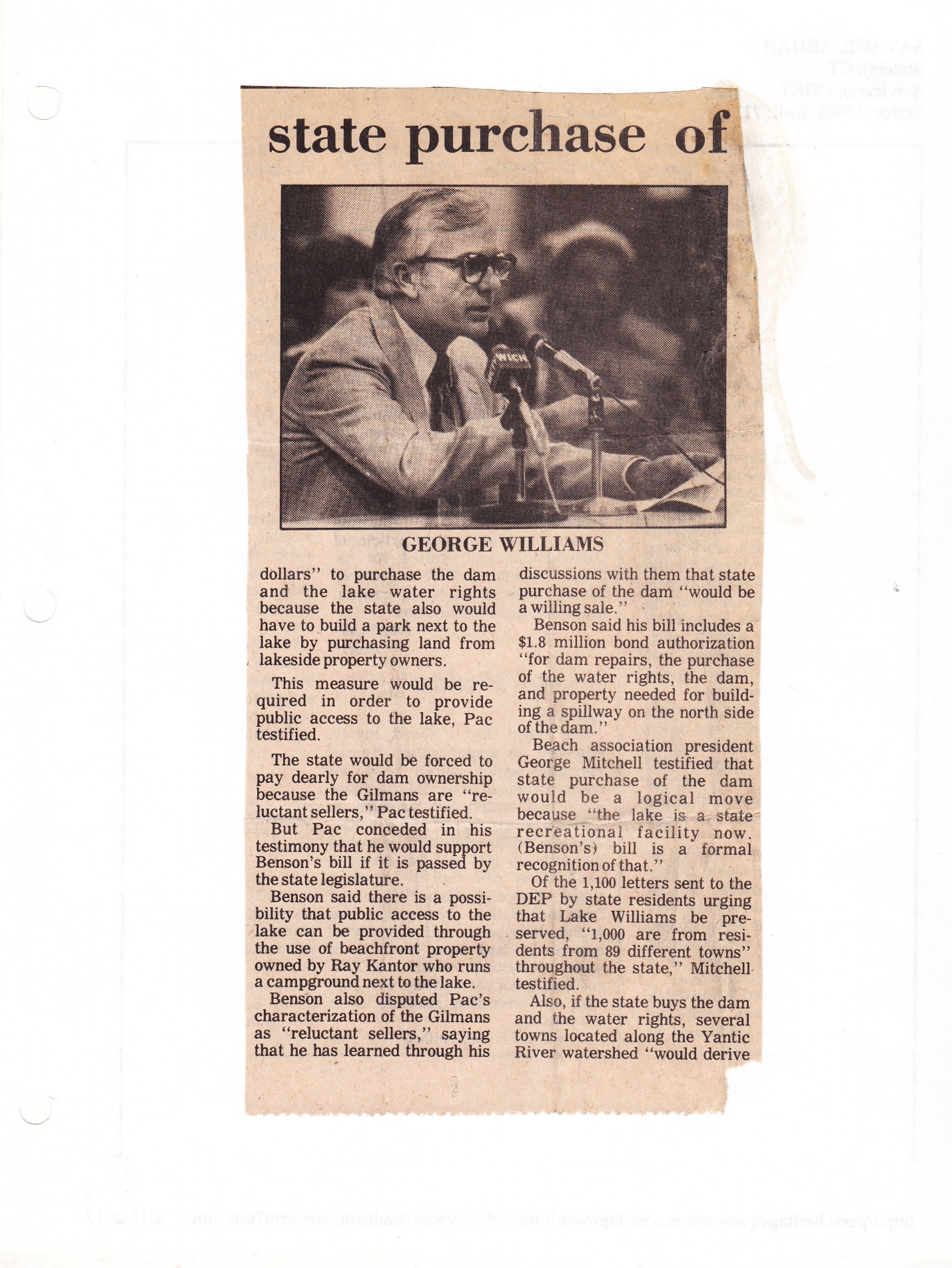 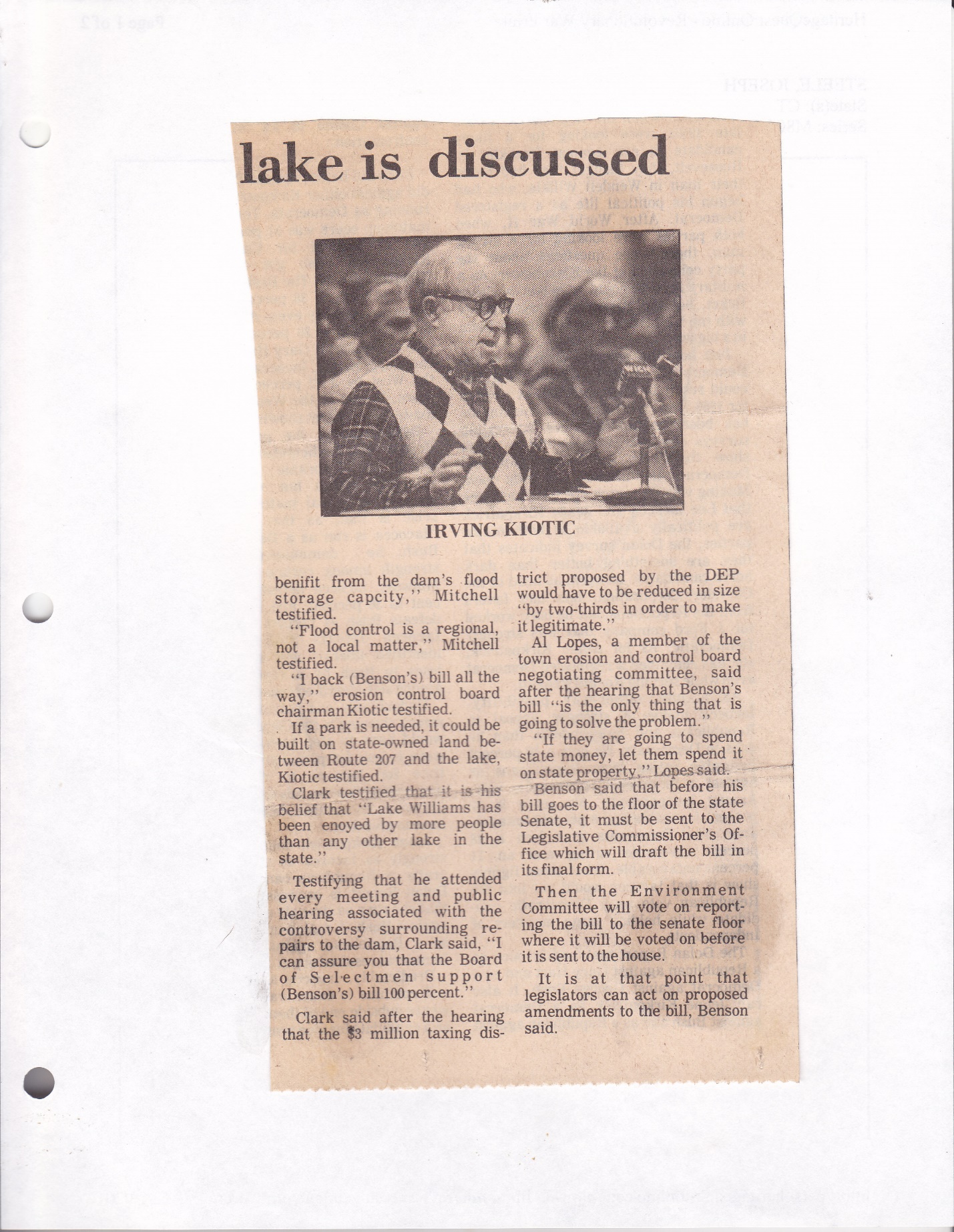 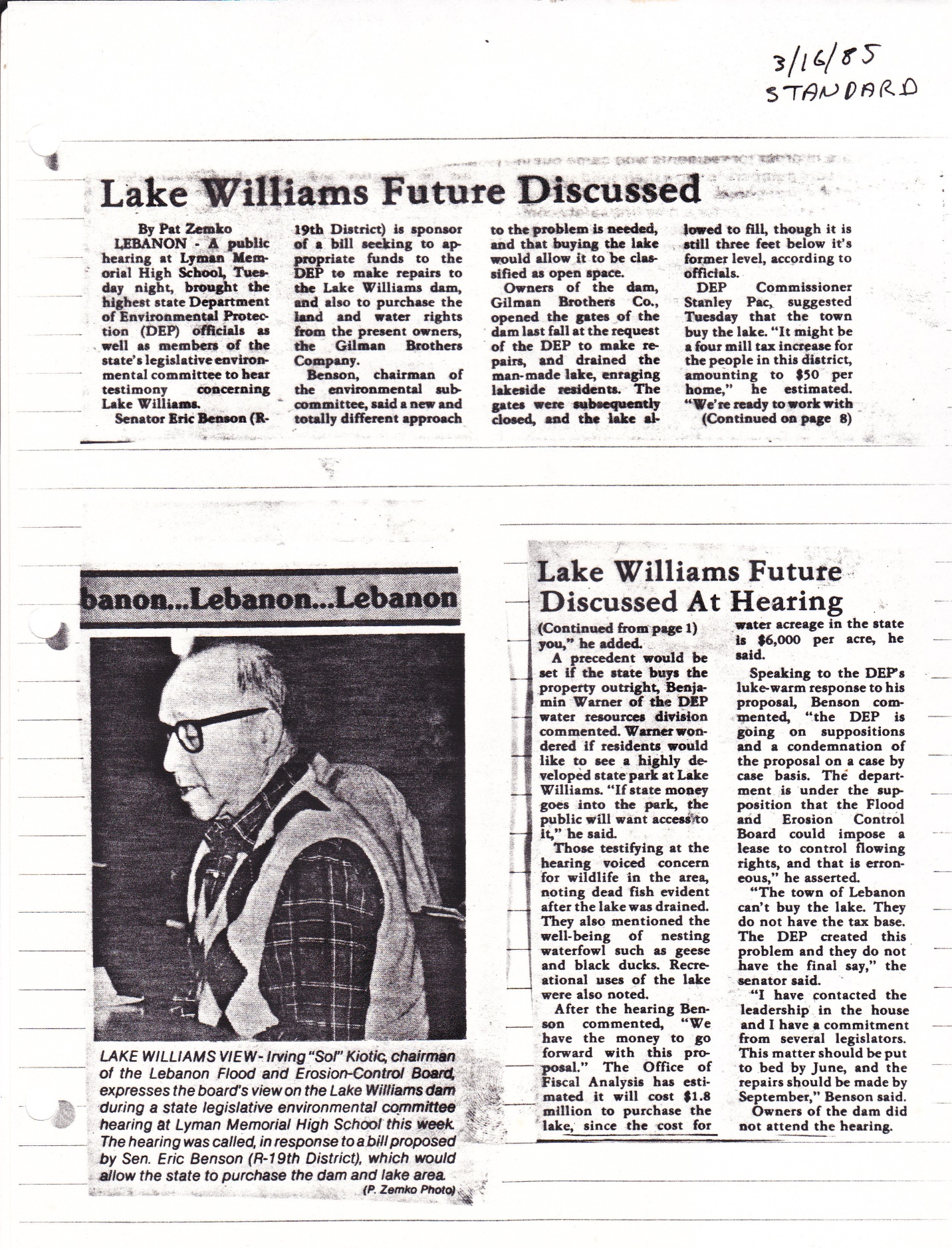 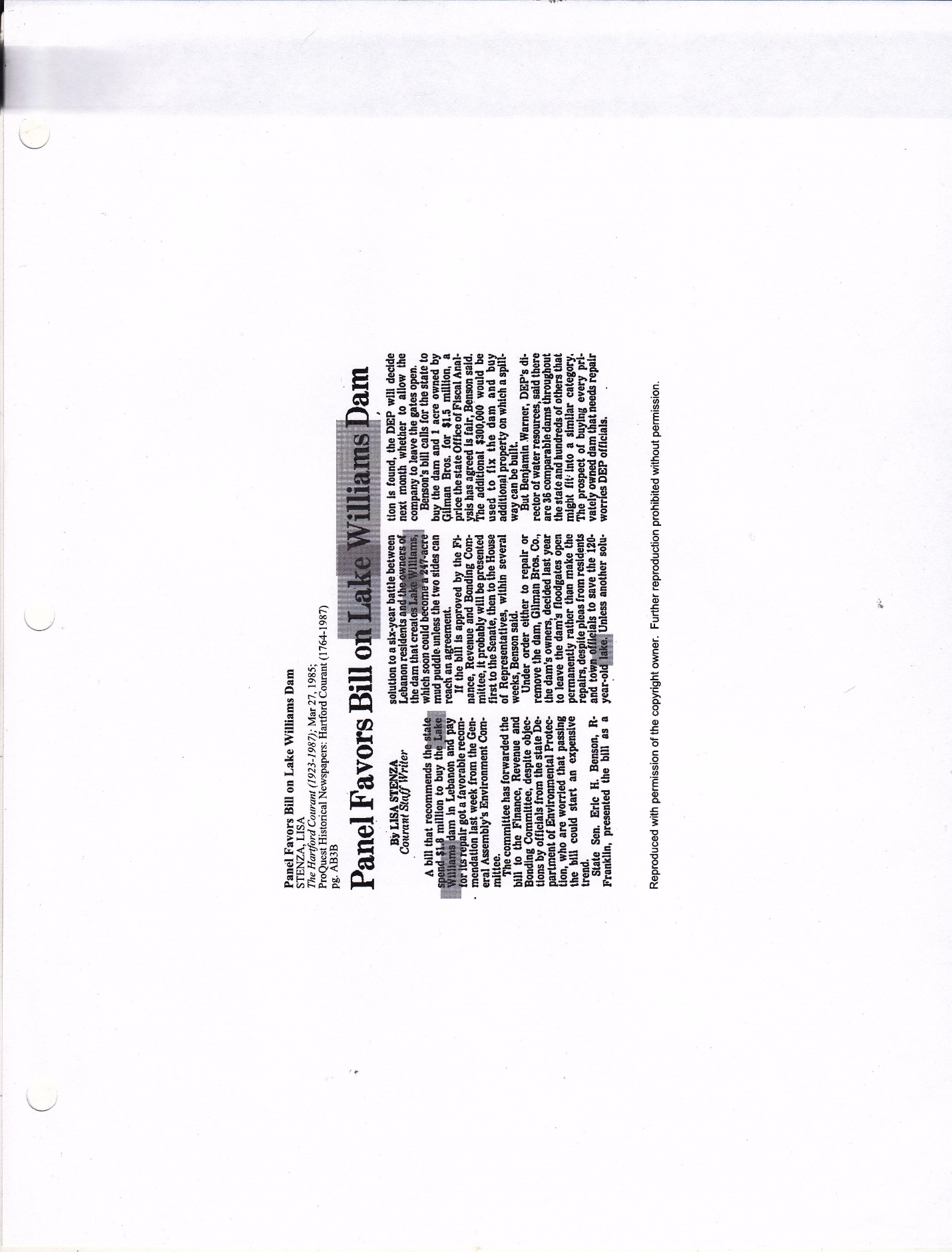 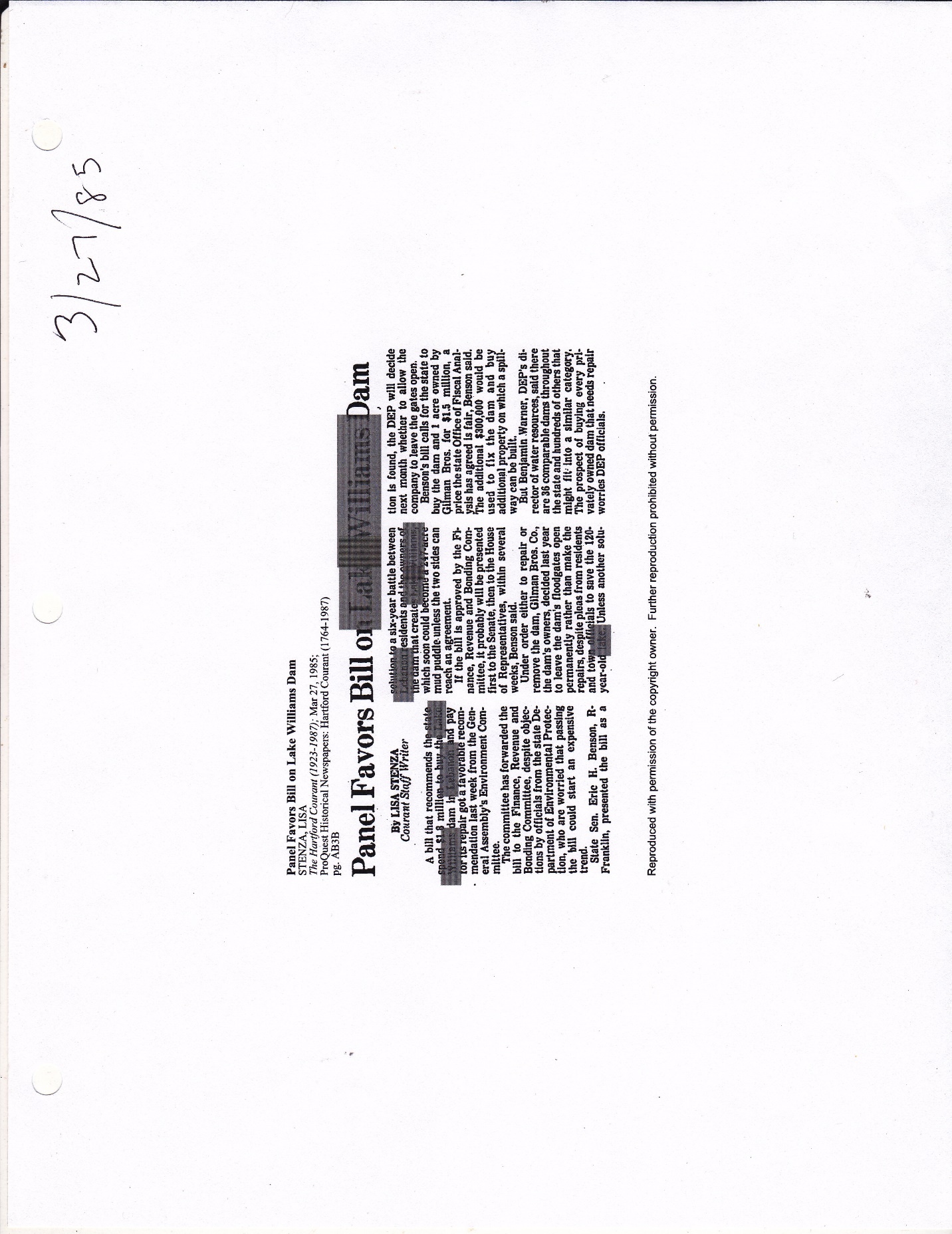 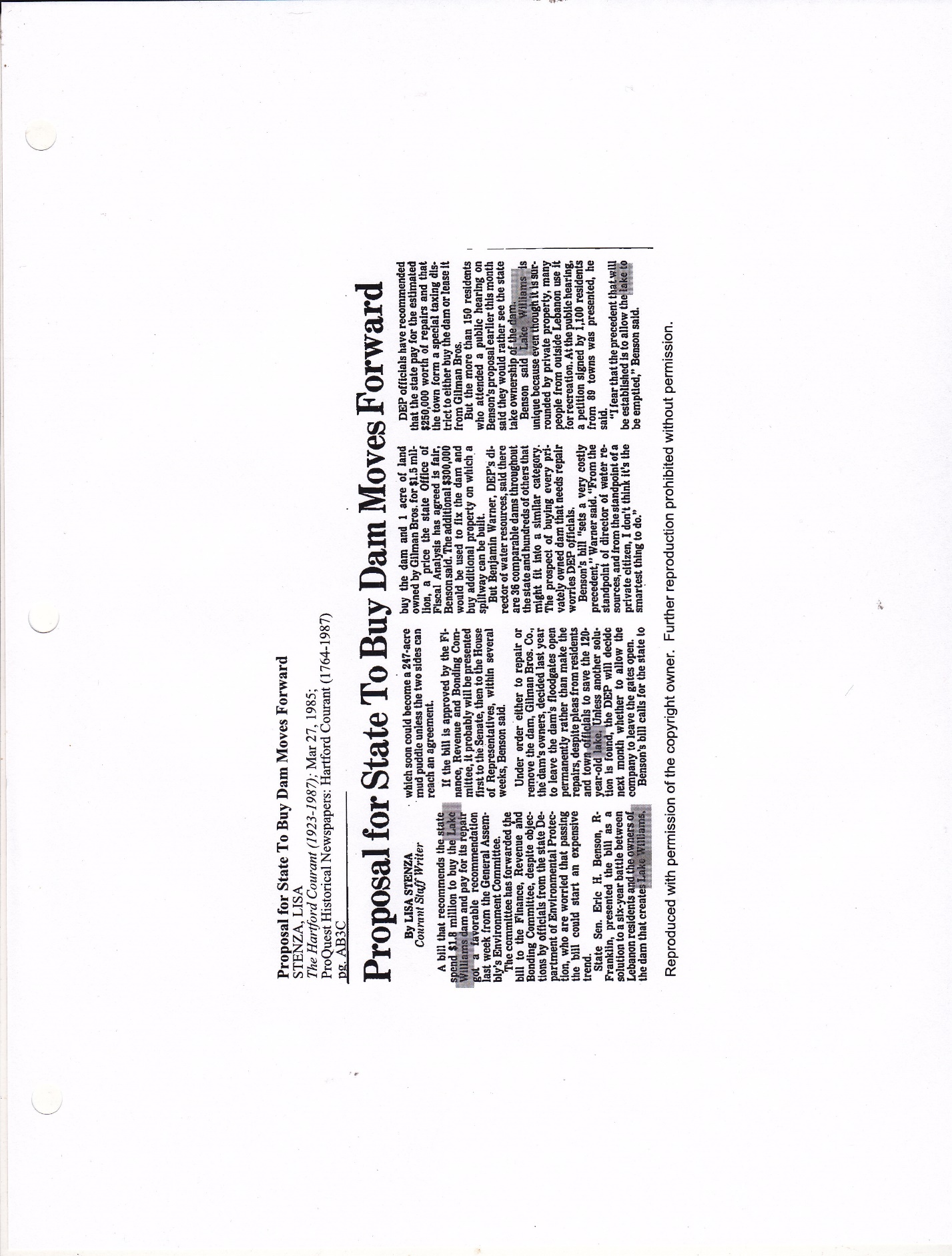 